輔仁大學深耕計畫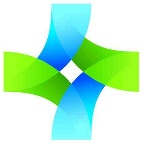 百工百業的人生哲學智慧：『菁耆職人』微電影 & 故事書  恭喜以下各獲獎小組，「百工百業的人生哲學智慧」競賽頒獎典禮將在10/26(三)中午12:00-13:30在濟時樓B1e Classroom AB教室舉行，考量疫情關係，近日將以E-MAIL通知獲獎小組推派一名領獎人參與，屆時請獲獎小組回覆參與同學姓名，感謝配合，謝謝。競賽獲獎名單:一、微電影:1. 兒家-第5組-衣生一事 (第一名)2. 大傳甲（進）-第？組-美髮設計師歷史及專訪 (第二名)3. 社工-第12組-人見人愛，花見花開 (第三名)4. 應美-第13組-做更好的自己 (佳作)5. 大傳乙（進）-第？組-童叟無欺，對生命的愛與尊重 (佳作)6. 兒家-第9組-魔法阿嬤 (佳作)7. 社工-第2組-「木」後人生 (佳作)二、故事書:1. 兒家-第4組-Winny主任的創業之路 (第一名)2. 應美-第5組-累，也要微笑面對 (第二名)3. 社工-第5組-一杯咖啡重新來過 (第三名)4. 應美-第2組-我是一個充滿好奇心的人 (佳作)5. 中文-第2組-願景 (佳作)6. 社工-第9組-阿嬤的北上打拚記 (佳作)7. 應美-第7組-熱忱一向都在 (佳作)三、人氣獎:1. 故事書: 兒家第3組(按讚數133)2. 微電影: 應美第13組(按讚數107)